10. Комитет по образовательным программ по специальности «Педиатрия»№Ф.И.О.ДолжностьФотоБожбанбаева Н.С.Председатель КОП, д.м.н., доцент кафедры неонатологии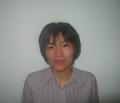 Умешева К. А.Зам.председателя КОП, доцент кафедры детских инфекций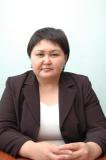 Хитуова Л.К.секретарь КОП, доцент кафедры интернатуры и резидентуры по педиатрии №2Катарбаев А.К.Директор департамента педиатрии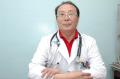 Кулебаева Э.К.Зам.декана педиатрического факультета Мамбетова И.З.Завуч кафедры амбулаторно-поликлинической педиатрии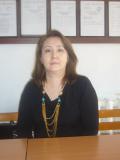 Оналбаева Б.Ж.Ассистент кафедры детских болезней №1Мустафазаде Т.Ш.Завуч кафедры неонатологии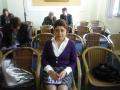 Ксетаева Г.К.Завуч кафедры детских болезней №1 Султанкулова Г.Т.Ассистент кафедры детской хирургииМомынкулов А.О.Доцент кафедры детской хирургии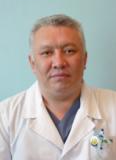 Шорина   Е.Н.Ассистент кафедры интернатуры и резидентуры по педиатрии №2Кайназарова С.Е.Ассистент кафедры интернатуры и резидентуры по педиатрии №2Шим В.Р.Ассистент кафедры амбулаторно-поликлинической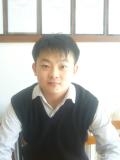 Кожамжарова К. О.Завуч кафедры коммуникативных навыков, оснор психотерапии, общей и медицинской психологии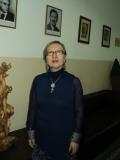 Кушербаева Е.Ш.Завуч кафедры Введение в клинику и курс Сестринское дело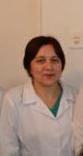 